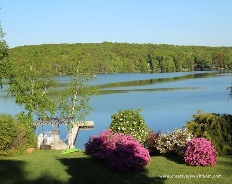 homeowner of distinction nomination formTo be considered for the Homeowner of Distinction Award the nominated property should be developed and maintained by the property owner.   This award was established in 1997 to honor those property owners that practice environmentally sound property management. Since its inception over twenty property owners have received this award. Name of Nominee___________________ Phone#_________  Email: _____________Tract Address:   ___________________________________________________Summer Mailing Address: _______________________________________________Nominated by ______________________ Phone#_________Email:  _____________Reasons for Nomination Description of the property and its qualifications to be considered for this award: __________________________________________________________________ __________________________________________________________________ __________________________________________________________________ _________________________________________________________________ __________________________________________________________________ __________________________________________________________________ __________________________________________________________________ __________________________________________________________________ __________________________________________________________________ _________________________________________________________________ __________________________________________________________________ __________________________________________________________________ Deadline for Nomination, June 30th.   The winner will receive the award at the Annual Meeting of the Silver Lake Association the second Saturday of August.   Please mail the completed nomination form to Homeowner of Distinction Chairperson:  Leslie Kunze; 6340 LaGrange Road; Wyoming, NY 14591Homeowner of Distinction nominees should employ the following good practices to help protect our lake:  1. Use slow-release non-phosphorus/organic fertilizer. 2. Avoid pesticides; use natural control methods and reduce application to one in the fall.3. Use wood/mulch paths/porous asphalt for walks, decks, driveways.4. Do not use sand to create a beach. 5. Use environmentally friendly cleaning products, i.e. borax, vinegar, baking soda.6. Use proper storage/disposal of household hazardous wastes. 7. NEVER dispose of leaves, grass clippings, walnuts etc. in the lake. 8. Compost organic waste such as leaves/plant remains in a system that does not drain into the lake. 9. Use perennials and some annuals for sound soil management